Module LeadershipApplication FormApplicant’s Name: 
Academic Partner:  Module(s) applied for (in order of preference):             Module Name							        SCQF Level1.2.3.4.5.6.7.8.9.10.I wish to be considered for the role of module leader in the above named module(s). I have read the Module Leader Role Description (Appendix 1) and agree to carry out this role in accordance with this descriptor and the UHI Academic Standards and Quality Regulations. I attach my CV (using the standard UHI CV template (Appendix 3)).Name:	 (Print name or add electronic signature)					Date: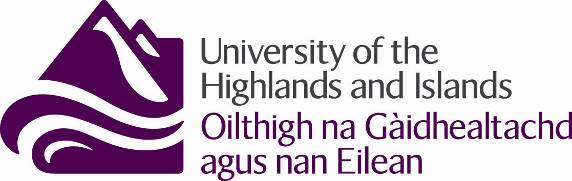 ML-02Selection CriteriaApplicant’s EvidenceEssential
A qualification in relevant subject area that is a minimum of the same SCQF level as the module leadership being sought.Highly DesirableA qualification in relevant subject area that is one level above the SCQF level of the module leadership being sought.
Essential Appropriate teaching experienceHighly DesirableTQFE/TQHE/PGCert or equivalent heldApplicant to provide details of teaching experience or teaching qualification(s) successfully undertaken and completed
Essential Experience of the content of the module(s) being applied forHighly DesirableCurrent involvement with the said module(s) e.g. tutor, module committeeEssential Effective reflective practitioner 
Highly DesirableHEA MembershipApplicant to provide summary of recent activities that demonstrate they are a reflective practitioner e.g. course reviewsEssential Recent evidence of professional engage-ment Applicant to provide an overview of industrial engagement in the past two years and examples of application in curriculum development and deliveryEssential Proven track record in successful curriculum development Applicant to provide examples of involvement in curriculum development activity 
Essential Proven track record in developing online or blended learning materials Applicant to provide examples of effective utilisation of VLE, including analysis of why it was effective and how student learning was enhancedEssential Recent engagement with relevant scholarly/research CPD activity Applicant to provide a summary and a copy of their CPD log for the last year including a reflective overview (where available)
Essential Proven academic leadership
Highly DesirableAwareness of QAA Enhancement Themes and their application within UHIApplicant to provide examples that demonstrate successful academic leadership, for example, contributing to the faculty, subject network and/or wider programme/team; and awareness of the wider Higher Education context Essential Awareness of the uses of performance indicator (PI) data for monitoring continuous improvement
Highly DesirableUse of evaluation and performance indicator (PI) data for teaching, learning and assessment improvementApplicant to provide summary of the uses of key PI data, covering student retention, progression and achievement; student feedback and module/programme evaluation; and awareness of equivalence, equality and diversity considerationsEssential Effective Communication SkillsApplicant to provide two specific examples of where they have demonstrated effective communication skills relevant to the role [250 words maximum]Essential Effective Leadership SkillsApplicant to provide two specific examples of where they have demonstrated academic leadership skills relevant to the role[250 words maximum]